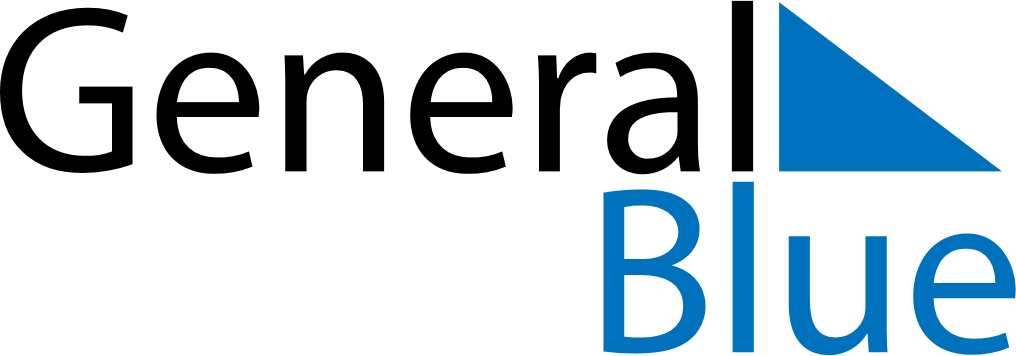 2020 – Q2South Africa  2020 – Q2South Africa  2020 – Q2South Africa  2020 – Q2South Africa  2020 – Q2South Africa  AprilAprilAprilAprilAprilAprilAprilMONTUEWEDTHUFRISATSUN123456789101112131415161718192021222324252627282930MayMayMayMayMayMayMayMONTUEWEDTHUFRISATSUN12345678910111213141516171819202122232425262728293031JuneJuneJuneJuneJuneJuneJuneMONTUEWEDTHUFRISATSUN123456789101112131415161718192021222324252627282930Apr 10: Good FridayApr 12: Easter SundayApr 13: Family DayApr 27: Freedom DayMay 1: Workers’ DayMay 10: Mother’s DayJun 16: Youth DayJun 21: Father’s Day